NOTE DE PRESENTATION BREVE ET SYNTHETIQUE DU BUDGET PRIMITIF 2019Le cadre général du budget L’article L 2313-1 du code général des collectivités territoriales prévoit qu’une présentation brève et synthétique retraçant les informations financières essentielles est jointe au budget primitif afin de permettre aux citoyens d’en saisir les enjeux. La présente note répond à cette obligation pour la commune ; elle est disponible sur le site internet de la commune. Le budget primitif retrace l’ensemble des dépenses et des recettes autorisées et prévues pour l’année 2019. Il respecte les principes budgétaires : annualité, universalité, unité, équilibre et antériorité.  Le budget primitif constitue le premier acte obligatoire du cycle budgétaire annuel de la collectivité. Il doit être voté par l’assemblée délibérante avant le 15 avril de l’année à laquelle il se rapporte, ou le 30 avril l’année de renouvellement de l’assemblée, et transmis au représentant de l’État dans les 15 jours qui suivent son approbation.  Par cet acte, le maire, ordonnateur est autorisé à effectuer les opérations de recettes et de dépenses inscrites au budget, pour la période qui s’étend du 1er janvier au 31 décembre de l’année civile. Le budget 2019 a été voté le 9 avril 2019 par le conseil municipal. Il a été établi avec la volonté : -  de maitriser les dépenses de fonctionnement tout en maintenant le niveau et la qualité des services rendus aux habitants ; -  de contenir la dette en limitant le recours à l’emprunt ; -  de mobiliser des subventions auprès des financeurs : Etat, Conseil Départemental, Région, …, chaque fois que possible. Les sections de fonctionnement et investissement structurent le budget de notre collectivité. D'un côté, la gestion des affaires courantes (ou section de fonctionnement), de l'autre, la section d'investissement qui a vocation à préparer l'avenir.Les budgets primitifs 2019 sont présentés avec reprise des résultats de l’exercice 2018.1 - BUDGET PRIMITIF 2019 - BUDGET PRINCIPAL DE LA COMMUNELa section de fonctionnement a) GénéralitésLe budget de fonctionnement permet à notre collectivité d’assurer le quotidien.La section de fonctionnement regroupe l'ensemble des dépenses et des recettes nécessaires au fonctionnement courant et récurrent des services communaux. Elle s’équilibre en 2019 à : 1 462 663.86  €. Les recettes de fonctionnement correspondent aux sommes encaissées au titre des prestations fournies à la population, des impôts locaux, des dotations versées par l'Etat, des diverses subventions ou/et participations, des produits domaniaux. Les dépenses de fonctionnement sont constituées par l'entretien et la consommation des bâtiments communaux et de la voirie, les achats de matières premières et de fournitures, les salaires du personnel municipal,  les frais de fonctionnement des services (écoles, camping, équipements sportifs…) les prestations de services effectuées, les subventions versées aux associations et les intérêts des emprunts à payer. b) Les principales dépenses et recettes de la section de fonctionnementLes dépenses de fonctionnement se décomposent comme suit : FONCTIONNEMENT	DEPENSES par Chapitre	011	Charges à caractère général	431 760,00	413 100,00	012	Charges de personnel	445 450,00	496 450,00	014	Atténuations de produits	54 587,00	56 286,00	022	Dépenses imprévues Fonct	3 141,76	2 678,86	023	Virement à la sect° d'investis.	230 691,00	192 000,00	042	Opérations d'ordre entre section	24 275,00	28 883,00	65	Autres charges gestion courante	208 232,00	207 618,00	66	Charges financières	70 338,00	65 528,00	67	Charges exceptionnelles	120,00	120,00	Total	DEPENSES	1 468 594.76	1 462 663,86Chapitre 011 : Dépenses à caractère général : Ce chapitre regroupe pour l’essentiel les charges de fonctionnement des structures et des services : eau, électricité, téléphone, chauffage, carburants, fournitures administratives, frais d’affranchissement, les fournitures et travaux d’entretien des bâtiments et de la voirie communale, les impôts et taxes payées par la commune, les primes d’assurances, les contrats de maintenance …Chapitre 012 : Charges de personnel : Ce chapitre regroupe toutes les dépenses de personnel, Chapitre 014 - Atténuations de produits : Il s’agit du reversement sur des fonds nationaux de garantie individuelle de ressources (FNGIR) et des fonds de péréquation des ressources communales et intercommunales.Chapitre 042 - Opérations d'ordre entre section : Il retrace les opérations d’ordre entre section et notamment les dotations relatives aux amortissements des fonds de concours.Chapitre 65 - Autres charges de gestion courante : Ce chapitre prévoit : le contingent du service incendie (39 518 € pour 2019),  les contributions aux Syndicats intercommunaux, le versement des indemnités des élus,  les subventions de fonctionnement aux associations,  au CCAS, contrat d’association avec l’OGEC, les contributions eaux pluviales versées au budget assainissement.Chapitre 66 - Charges financières : Ce chapitre comprend pour l’essentiel le remboursement des intérêts de la dette. Chapitre 023 - Virement à la section d’investissement : Cette somme contribue à l’autofinancement de la section investissement à hauteur de 192 000 €.Les recettes de fonctionnement se décomposent comme suit : 	RECETTES par Chapitre		    BP + DM 2018         BP 2019	002	Excédent antérieur reporté Fonc	136 174,76	118 643,86	013	Atténuations de charges	13 000,00	9 000,00	042	Opérations d'ordre entre section	20 000,00	20 000,00	70	Produits des services	61 883,00	72 900,00	73	Impôts et taxes	723 317,00	730 964,00	74	Dotations et participations	371 720,00	360 256,00	75	Autres produits gestion courante	142 000,00	148 000,00	76	Produits financiers		77	Produits exceptionnels	500,00	2 900,00	Total	RECETTES			   1 468 594.76 €	     1 462 663,86 €Chapitre 013 : Atténuations de charges : Il comprend notamment les remboursements de rémunérations et charges du personnel. Chapitre 42 : Opérations d'ordre entre section : Il retrace notamment les travaux en régie effectués par les agents communaux.Chapitre 70 : Produits des services : Il concerne les produits des services et des ventes diverses. Les recettes enregistrées dans ce chapitre sont les redevances pour le périscolaire, les redevances d’occupation du domaine public, par les remboursements effectués par le service assainissement, les concessions dans les cimetières.Chapitre 73 : Impôts et taxes : Il concerne les impôts et taxes ainsi que les droits de place. Les taux d’imposition de la commune seront identiques à ceux de 2018.Chapitre 74 : Dotations et participations : Il comprend les différentes dotations et participation (DGF, Dotation de solidarité rurale, compensation des impôts locaux).Chapitre 77 : Produits exceptionnels : Il correspond aux remboursements de sinistres par les assurances.c) La fiscalité Les taux des impôts locaux pour 2019 sans modification par rapport des taux par rapport à ceux 2018 :. Taxe d’habitation 			13.52 %. Taxe foncière sur le bâti		  8.91 %. Taxe foncière sur le non bâti		30.01 %Le produit attendu de la fiscalité locale s’élève à 467 664 €d) Les dotations de l’Etat.Les dotations attendues de l’Etat (DGF : forfaitaire, « bourg centre » et dotation nationale de péréquation) s’élèvent à 298 437 €.III. La section d’investissement a) GénéralitésLe budget d'investissement prépare l’avenir. Contrairement à la section de fonctionnement qui implique des notions de récurrence et de quotidienneté, la section d'investissement est liée aux projets de la commune à moyen ou long terme. Elle concerne des actions, dépenses ou recettes, à caractère exceptionnel. b) Une vue d’ensemble de la section d’investissement  La section d’investissement s’établit à 	1 783 001.71 € (reports antérieurs inclus) s’équilibrant ainsi en dépenses et en recettes.c) Les principaux projets de l’année 2019 sont les suivants : - Elaboration PLU et AVAP : 5 000.00 €- Travaux Maison à colombages : 330 000 € - Travaux accessibilité : 60 000 €- Travaux Salle Jean du Crozet : 5 000 €- Travaux camping : 2 000 €- Travaux Maison des Associations : 30 000 €- Travaux voirie 2018 : 24 800 €- Travaux Tennis : 12 000 €- Achat de terrain Croix de Mission et Grand Vernay…d) Les recettes d’investissement La section d’investissement est financé par le résultat de fonctionnement, le virement de la section d’investissement, le remboursement de la TVA, les subventions (Etat, Département, Région…), les fonds de concours, par l’emprunt.e) Etat de la dette 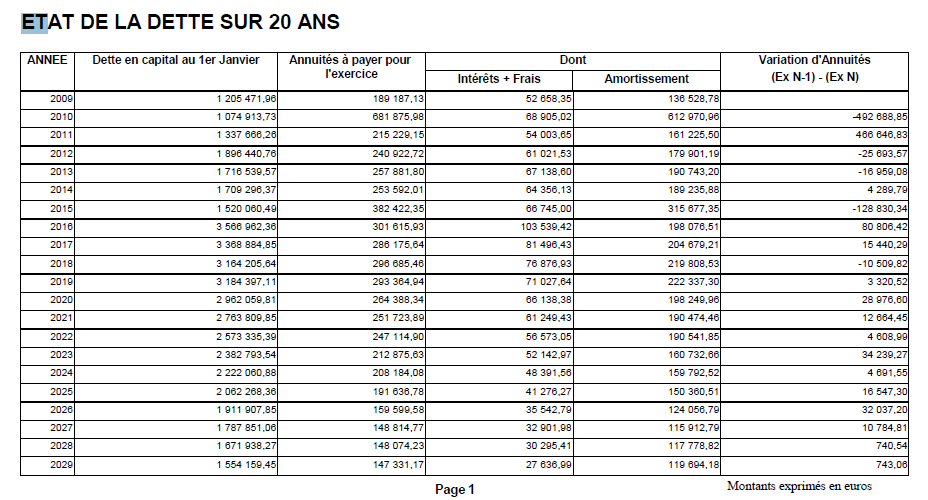 2- BUDGET PRIMITIF 2019 - BUDGET ASSAINISSEMENT3 - BUDGET PRIMITIF 2019 - BUDGET SPANC4 - BUDGET PRIMITIF 2019 - BUDGET CCAS	RECETTES		001 Solde d'exécution d'inv. reporté	                     10 972,11	               10 972,11		      Total  RECETTES                                                              10 972,11               10 972,11			    10 972,11	     10 972,11	Total	 RECETTES	50 000,00	50 000,00Fait à SAINT GERMAIN LAVAL  le 9 avril 2019.Le Maire,Alain BERAUD.                                                                                         BP + DM 2018BP 2019 FONCTIONNEMENTINVESTISSEMENTINVESTISSEMENTDEPENSES par Chapitre                                                                                         BP +DM 2018     RAR+BP 19DEPENSES par Chapitre                                                                                         BP +DM 2018     RAR+BP 19  BP + DM 2016BP 2017              001	Solde d'exécution d'inv. reporté	34 003,77	264 240,71	020	Dépenses imprévues Invest	4 358,00	040	Opérations d'ordre entre section	20 000,00	20 000,00	041	Opérations patrimoniales	10	Dotations Fonds divers Réserves	13	Subventions d'investissement	16	Remboursement d'emprunts	201 880,00	204 408,00	20	Immobilisations incorporelles	20 560,00	18 700,00	204	Subventions d'équipement versées	146 239,00	136 998,00	21	Immobilisations corporelles	326 114,00	300 862,00	23	Immobilisations en cours	1 565 991,00	837 793,00	Total	DEPENSES	2 319 145,77	1 783 001,71RECETTES par Chapitre                                                                                            BP +DM 2018           RAR+BP 19	001	Solde d'exécution d'inv. reporté	021	Virement de la section de fonct.	230 691,00	192 000,00	024	Produits des cessions	12 595,00	35 595,00	040	Opérations d'ordre entre section	24 275,00	28 883,00	041	Opérations patrimoniales	10	Dotations Fonds divers Réserves	410 373,77	382 273,71	13	Subventions d'investissement	766 211,00	717 391,00	16	Emprunts et dettes assimilées	875 000,00	426 859,00	21	Immobilisations corporelles	23	Immobilisations en cours	27	Autres immos financières	Total	RECETTES	2 319 145,77	1 783 001,71              001	Solde d'exécution d'inv. reporté	34 003,77	264 240,71	020	Dépenses imprévues Invest	4 358,00	040	Opérations d'ordre entre section	20 000,00	20 000,00	041	Opérations patrimoniales	10	Dotations Fonds divers Réserves	13	Subventions d'investissement	16	Remboursement d'emprunts	201 880,00	204 408,00	20	Immobilisations incorporelles	20 560,00	18 700,00	204	Subventions d'équipement versées	146 239,00	136 998,00	21	Immobilisations corporelles	326 114,00	300 862,00	23	Immobilisations en cours	1 565 991,00	837 793,00	Total	DEPENSES	2 319 145,77	1 783 001,71RECETTES par Chapitre                                                                                            BP +DM 2018           RAR+BP 19	001	Solde d'exécution d'inv. reporté	021	Virement de la section de fonct.	230 691,00	192 000,00	024	Produits des cessions	12 595,00	35 595,00	040	Opérations d'ordre entre section	24 275,00	28 883,00	041	Opérations patrimoniales	10	Dotations Fonds divers Réserves	410 373,77	382 273,71	13	Subventions d'investissement	766 211,00	717 391,00	16	Emprunts et dettes assimilées	875 000,00	426 859,00	21	Immobilisations corporelles	23	Immobilisations en cours	27	Autres immos financières	Total	RECETTES	2 319 145,77	1 783 001,71INVESTISSEMENTDEPENSES  par Chapitre                              BP+DM 2018     RAR+BP 2019	001	Solde d'exécution d'inv. reporté	67 393,77	68 307,78		020	Dépenses imprévues Invest	2 452,00	2 870,00		040	Opérations d'ordre entre section	46 394,00	44 394,00	16	Emprunts et dettes assimilées	54 717,00	51 251,00	20	Immobilisations incorporelles                                            1 500,00               21	Immobilisations corporelles                                              8 500,00	23	Immobilisations en cours	192 600,00	101 343,00	Total	DEPENSES	363 556,77	278 165,78INVESTISSEMENTDEPENSES  par Chapitre                              BP+DM 2018     RAR+BP 2019	001	Solde d'exécution d'inv. reporté	67 393,77	68 307,78		020	Dépenses imprévues Invest	2 452,00	2 870,00		040	Opérations d'ordre entre section	46 394,00	44 394,00	16	Emprunts et dettes assimilées	54 717,00	51 251,00	20	Immobilisations incorporelles                                            1 500,00               21	Immobilisations corporelles                                              8 500,00	23	Immobilisations en cours	192 600,00	101 343,00	Total	DEPENSES	363 556,77	278 165,78RECETTES  par Chapitre                                BP+DM 2018     RAR+BP 2019	RECETTES	001	Solde d'exécution d'inv. reporté	021	Virement de la section de fonct.	119 000,00	99 000,00	040	Opérations d'ordre entre section	57 563,00	57 858,00	10	Dotations Fonds divers Réserves	118 650,77	52 964,78	13	Subventions d'investissement	68 343,00	68 343,00	Total	RECETTES	363 556,77	278 165,78EXPLOITATIONDEPENSES  par Chapitre                               BP+DM 2018               BP 2019		002	Déficit antérieur reporté (fonc)	        12 282,25	011	Charges à caractère général	5 000,00	5 393,55		67	Charges exceptionnellesTotal	DEPENSES	                                        17 282,25	           5 393,55RECETTES  par Chapitre                              BP+DM 2018            BP 2019	RECETTES	002	Excédent antérieur reporté Fonc                                                          393,55	70	Ventes prod fab, prest serv, mar	17 282,25	5 000,00	77	Produits exceptionnels                                   	Total	RECETTES	17 282,25	5 393,55INVESTISSEMENTDEPENSES   par Chapitre                            BP+DM 2018                BP 2019              4581 Opérations pour compte de tiers	50 000,00	50 000,00		DEPENSES	50 000,00	50 000,00	50 000,00	Total	DEPENSES                                                        50 000.00               50 000,00RECETTES par Chapitre                             BP+DM 2018             BP 2019	001	Solde d'exécution d'inv. Reporté                                                       2 400,00	4582	Opérations pour compte de tiers	50 000,00	 47 600,00		Total	RECETTES                                          50 000,00           50 000,00	EXPLOITATIONDEPENSES  par Chapitre                               BP+DM 2018               BP 2019		002	Déficit antérieur reporté (fonc)	        12 282,25	011	Charges à caractère général	5 000,00	5 393,55		67	Charges exceptionnellesTotal	DEPENSES	                                        17 282,25	           5 393,55RECETTES  par Chapitre                              BP+DM 2018            BP 2019	RECETTES	002	Excédent antérieur reporté Fonc                                                          393,55	70	Ventes prod fab, prest serv, mar	17 282,25	5 000,00	77	Produits exceptionnels                                   	Total	RECETTES	17 282,25	5 393,55INVESTISSEMENTDEPENSES   par Chapitre                            BP+DM 2018                BP 2019              4581 Opérations pour compte de tiers	50 000,00	50 000,00		DEPENSES	50 000,00	50 000,00	50 000,00	Total	DEPENSES                                                        50 000.00               50 000,00RECETTES par Chapitre                             BP+DM 2018             BP 2019	001	Solde d'exécution d'inv. Reporté                                                       2 400,00	4582	Opérations pour compte de tiers	50 000,00	 47 600,00		Total	RECETTES                                          50 000,00           50 000,00	FONCTIONNEMENTFONCTIONNEMENTDEPENSES par ChapitreDEPENSES par ChapitreBP + DM 2018BP + DM 2018BP + DM 2018      BP 2019      BP 2019	DEPENSES	011	Charges à caractère général	8 870,00	8 310,00	022	Dépenses imprévues Fonct	579,41	540,68	042	Opérations d'ordre entre section	65	Autres charges gestion courante	1 250,00	1 250,00	Total	DEPENSES	10 699,41	10 100,68RECETTES	002	Excédent antérieur reporté Fonc	6 649,41	5 900,68	70	Produits des services	550,00	700,00	74	Dotations et participations	3 500,00	3 500,00		Total	RECETTES	10 699,41	10 100,68INVESTISSEMENT  DEPENSES            27  Autres immos financières	10 972,11	10 972,11	   Total     DEPENSES	10 972,11	10 972,11                                     	DEPENSES	011	Charges à caractère général	8 870,00	8 310,00	022	Dépenses imprévues Fonct	579,41	540,68	042	Opérations d'ordre entre section	65	Autres charges gestion courante	1 250,00	1 250,00	Total	DEPENSES	10 699,41	10 100,68RECETTES	002	Excédent antérieur reporté Fonc	6 649,41	5 900,68	70	Produits des services	550,00	700,00	74	Dotations et participations	3 500,00	3 500,00		Total	RECETTES	10 699,41	10 100,68INVESTISSEMENT  DEPENSES            27  Autres immos financières	10 972,11	10 972,11	   Total     DEPENSES	10 972,11	10 972,11                                     	DEPENSES	011	Charges à caractère général	8 870,00	8 310,00	022	Dépenses imprévues Fonct	579,41	540,68	042	Opérations d'ordre entre section	65	Autres charges gestion courante	1 250,00	1 250,00	Total	DEPENSES	10 699,41	10 100,68RECETTES	002	Excédent antérieur reporté Fonc	6 649,41	5 900,68	70	Produits des services	550,00	700,00	74	Dotations et participations	3 500,00	3 500,00		Total	RECETTES	10 699,41	10 100,68INVESTISSEMENT  DEPENSES            27  Autres immos financières	10 972,11	10 972,11	   Total     DEPENSES	10 972,11	10 972,11                                     	DEPENSES	011	Charges à caractère général	8 870,00	8 310,00	022	Dépenses imprévues Fonct	579,41	540,68	042	Opérations d'ordre entre section	65	Autres charges gestion courante	1 250,00	1 250,00	Total	DEPENSES	10 699,41	10 100,68RECETTES	002	Excédent antérieur reporté Fonc	6 649,41	5 900,68	70	Produits des services	550,00	700,00	74	Dotations et participations	3 500,00	3 500,00		Total	RECETTES	10 699,41	10 100,68INVESTISSEMENT  DEPENSES            27  Autres immos financières	10 972,11	10 972,11	   Total     DEPENSES	10 972,11	10 972,11                                     	DEPENSES	011	Charges à caractère général	8 870,00	8 310,00	022	Dépenses imprévues Fonct	579,41	540,68	042	Opérations d'ordre entre section	65	Autres charges gestion courante	1 250,00	1 250,00	Total	DEPENSES	10 699,41	10 100,68RECETTES	002	Excédent antérieur reporté Fonc	6 649,41	5 900,68	70	Produits des services	550,00	700,00	74	Dotations et participations	3 500,00	3 500,00		Total	RECETTES	10 699,41	10 100,68INVESTISSEMENT  DEPENSES            27  Autres immos financières	10 972,11	10 972,11	   Total     DEPENSES	10 972,11	10 972,11                                     	DEPENSES	011	Charges à caractère général	8 870,00	8 310,00	022	Dépenses imprévues Fonct	579,41	540,68	042	Opérations d'ordre entre section	65	Autres charges gestion courante	1 250,00	1 250,00	Total	DEPENSES	10 699,41	10 100,68RECETTES	002	Excédent antérieur reporté Fonc	6 649,41	5 900,68	70	Produits des services	550,00	700,00	74	Dotations et participations	3 500,00	3 500,00		Total	RECETTES	10 699,41	10 100,68INVESTISSEMENT  DEPENSES            27  Autres immos financières	10 972,11	10 972,11	   Total     DEPENSES	10 972,11	10 972,11                                     	DEPENSES	011	Charges à caractère général	8 870,00	8 310,00	022	Dépenses imprévues Fonct	579,41	540,68	042	Opérations d'ordre entre section	65	Autres charges gestion courante	1 250,00	1 250,00	Total	DEPENSES	10 699,41	10 100,68RECETTES	002	Excédent antérieur reporté Fonc	6 649,41	5 900,68	70	Produits des services	550,00	700,00	74	Dotations et participations	3 500,00	3 500,00		Total	RECETTES	10 699,41	10 100,68INVESTISSEMENT  DEPENSES            27  Autres immos financières	10 972,11	10 972,11	   Total     DEPENSES	10 972,11	10 972,11                                     	DEPENSES	011	Charges à caractère général	8 870,00	8 310,00	022	Dépenses imprévues Fonct	579,41	540,68	042	Opérations d'ordre entre section	65	Autres charges gestion courante	1 250,00	1 250,00	Total	DEPENSES	10 699,41	10 100,68RECETTES	002	Excédent antérieur reporté Fonc	6 649,41	5 900,68	70	Produits des services	550,00	700,00	74	Dotations et participations	3 500,00	3 500,00		Total	RECETTES	10 699,41	10 100,68INVESTISSEMENT  DEPENSES            27  Autres immos financières	10 972,11	10 972,11	   Total     DEPENSES	10 972,11	10 972,11                                     